KOCATEPE ANADOLU LİSESİ – REHBERLİK SERVİSİ 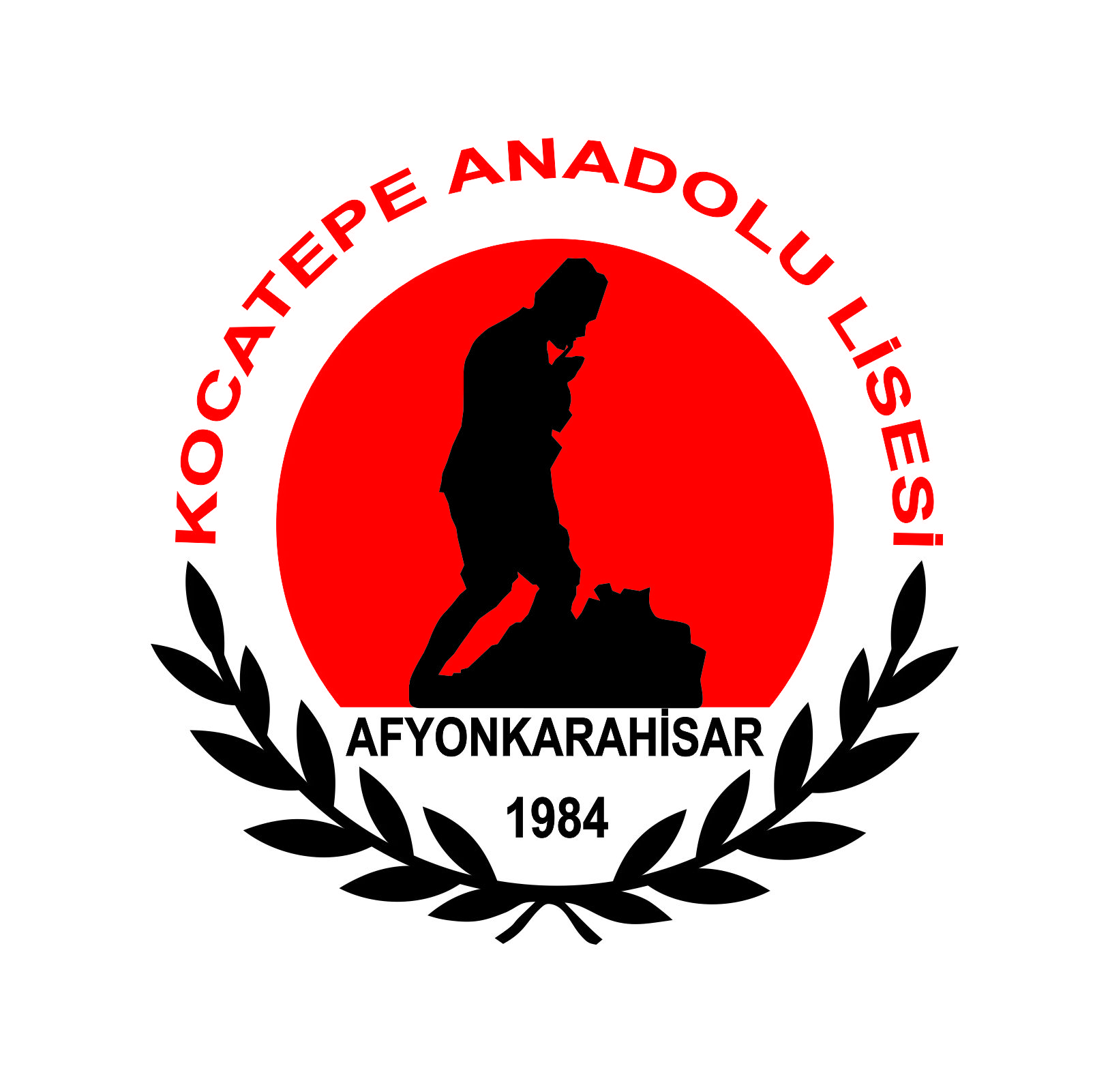 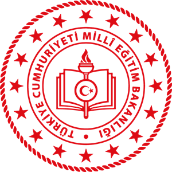 SINIF REHBERLİK HİZMETLERİ DOSYASI İÇERİĞİÖzel Eğitim ve Rehberlik Hizmetleri Genel Müdürlüğü (orgm.meb.gov.tr) tarafından belirlenen sınıf rehberlik hizmetleri dosyası içeriği şu şekildedir:1- Sınıf Yıllık Çalışma Programı2-  Yönetmelik (Sınıf Öğretmeninin Görevleri)3- Rehberlik Faaliyetleri Özet Bilgi Formu4- Sınıf Listesi5-Sosyal Kulüplerde Görev Alan Öğrencilerin Listesi6- Öğrenci Tanıma Fişleri (Her bir öğrenci için ayrı bir poşet dosya içinde)7- Uygulanan Rehberlik Tekniklerinin Uygulama Kayıtları (Her bir öğrencinin poşet dosyasına konulacak)8- Sınıf Rehberlik Programı EkleriSınıf rehberlik planında yer alan ve uygulanması gereken anket/envanter formları rehberlik servisi tarafından etkinlik uygulama tarihlerinde şube rehber öğretmenlerine verilecektir.Eğitim-Öğretim dönemi başında şube rehber öğretmenlerine rehberlik servisi tarafından teslim edilen sınıf rehberlik hizmetleri dosyası ve etkinlik kitapçığı, sene sonunda rehberlik servisine teslim edilecektir.	Rehberlik Servisi